Реализуемые образовательные программы по УД, ПМ и практике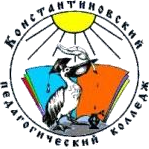 ФГОС СПО по специальности 44.02.01 Дошкольное образование, утвержденный Приказом Минпросвещения России от 17 августа 2022 г. № 743.Дошкольное образование (4 года 10 месяцев)Реализуемые образовательные программы по УД, ПМ и практикеФГОС СПО по специальности 44.02.01 Дошкольное образование, утвержденный Приказом Минпросвещения России от 17 августа 2022 г. № 743.44.02.01 Дошкольное образование (3 года 10 месяцев)Реализуемые образовательные программы по УД, ПМ и практикеФГОС СПО (утверждён Приказом Министерства образования и науки Российской Федерации от 13 марта 2018 года № 183)44.02.05 Коррекционная педагогика в начальном образовании(4 года 10 месяцев)Реализуемые образовательные программы по УД, ПМ и практикеФГОС СПО (утверждён Приказом Министерства образования и науки Российской Федерации от 13 марта 2018 года № 183)44.02.05 Коррекционная педагогика в начальном образовании(3 года 10 месяцев)Реализуемые образовательные программы по УД, ПМ и практикеФГОС СПО (утвержден Приказом Министерства образования и науки Российской Федерации от 19 декабря 2022 года № 71643)49.02.01 Физическая культура (4 года 10 месяцев)Реализуемые образовательные программы по УД, ПМ и практикеФГОС СПО (утвержден Приказом Министерства образования и науки Российской Федерации от 27октября 2014 года № 1355)49.02.01 Физическая культура (3 года 10 месяцев)Код спец-тиУчебная дисциплина, профессиональный модуль, вид практикиОДОбщеобразовательные дисциплиныОД.01Русский язык (включая родной язык)ОД.02ИсторияОД.03ГеографияОД.04Иностранный языкОД.05ИнформатикаОД.06Физическая культураОД.07Основы безопасности жизнедеятельностиОД.08Физика (включая астрономию)ОД.09ХимияОД.10БиологияПрофильные дисциплиныОД.11ЛитератураОД.12ОбществознаниеОД.13МатематикаПредлагаемые ОООД.14Индивидуальный проектОД.15Экология Донского краяСГ.00Социально-гуманитарный циклСГ.01История РоссииСГ.02Иностранный язык в профессиональной деятельностиСГ.03Безопасность жизнедеятельностиСГ.04Физическая культураСГ.05Основы финансовой грамотностиОПОбщепрофессиональный циклОП.01Основы педагогикиОП.02Основы психологииОП.03Основы обучения лиц с особыми образовательными потребностямиОП.04Русский язык и культура профессиональной коммуникации педагогаОП.05Возрастная анатомия, физиология и гигиенаОП.06Проектная и исследовательская деятельность в профессиональной сфереОП.07Информатика и информационно-коммуникационные технологии в профессиональной деятельностиОП.08Дошкольная педагогикаОП.09Основы возрастной и педагогической психологииОП.10Детская психологияПЦПрофессиональный циклПМ.01Организация мероприятий, направленных на укрепление здоровья и физическое развитие детей раннего и дошкольного возрастаМДК.01.01Медико-биологические основы здоровьяМДК.01.02Теоретические и методические основы физического воспитания и развития детей раннего и дошкольного возрастаМДК.01.03Практикум по совершенствованию двигательных умений и навыковУП.01.01Учебная практикаПП.01.01Производственная практикаПM.01.ЭКДемонстрационный экзаменПМ.02Организация различных видов деятельности детей в дошкольной образовательной организацииМДК.02.01Психолого-педагогические основы организации общения детей раннего и дошкольного возрастаМДК.02.02Теоретические и методические основы организации игровой деятельности детей раннего и дошкольного возраста с практикумомМДК.02.03Теоретические и методические основы организации самообслуживания и трудовой деятельности детей раннего и дошкольного возрастаМДК.02.04Теоретические и методические основы организации продуктивных видов деятельности детей раннего и дошкольного возраста с практикумомМДК.02.05Теоретические и методические основы организации музыкальной деятельности детей раннего и дошкольного возраста с практикумомУП.02.01Учебная практикаПП.02.01Производственная практикаПM.02.ЭКДемонстрационный экзаменПМ.03Организация процесса обучения по основным общеобразовательным программам дошкольного образованияМДК.03.01Теория и методика развития речи детей раннего и дошкольного возрастаМДК.03.02Теория и методика формирования элементарных математических представлений у детей раннего и дошкольного возрастаМДК.03.03Теория и методика экологического образования детей раннего и дошкольного возрастаМДК.03.04Теория и методика ознакомления с социальным миром детей раннего и дошкольного возрастаМДК.03.05Детская литература с практикумом по выразительному чтениюУП.03.01Учебная практикаПП.03.01Производственная практикаПM.03.ЭКДемонстрационный экзаменПМ.04Организация воспитательного процесса детей раннего и дошкольного возраста в ДООМДК.04.01Теоретические и методические основы процесса воспитания детей раннего и дошкольного возрастаУП.04.01Учебная практикаПП.04.01Производственная практикаПM.04.ЭКДемонстрационный экзаменПМ.05Организация взаимодействия с родителями (законными представителями) детей и сотрудниками ДОО по вопросам развития и образования детейМДК.05.01Теоретические и методические основы организации взаимодействия с родителями (законными представителями) детей и сотрудниками ДООУП.05.01Учебная практикаПП.05.01Производственная практикаПM.05.ЭКДемонстрационный экзаменПМ.06Организация процесса и реализации парциальной образовательной программы в области физического развитияМДК.06.01Теоретические и методические основы разработки и реализации парциальной программы в области физического развития с практикумомУП.06.01Учебная практикаПП.06.01Производственная практикаПM.06.ЭКДемонстрационный экзаменКод спец-тиУчебная дисциплина, профессиональный модуль, вид практикиСГ.00Социально-гуманитарный циклСГ.01История РоссииСГ.02Иностранный язык в профессиональной деятельностиСГ.03Безопасность жизнедеятельностиСГ.04Физическая культураСГ.05Основы финансовой грамотностиОПОбщепрофессиональный циклОП.01Основы педагогикиОП.02Основы психологииОП.03Основы обучения лиц с особыми образовательными потребностямиОП.04Русский язык и культура профессиональной коммуникации педагогаОП.05Возрастная анатомия, физиология и гигиенаОП.06Проектная и исследовательская деятельность в профессиональной сфереОП.07Информатика и информационно-коммуникационные технологии в профессиональной деятельностиОП.08Дошкольная педагогикаОП.09Основы возрастной и педагогической психологииОП.10Детская психологияПЦПрофессиональный циклПМ.01Организация мероприятий, направленных на укрепление здоровья и физическое развитие детей раннего и дошкольного возрастаМДК.01.01Медико-биологические основы здоровьяМДК.01.02Теоретические и методические основы физического воспитания и развития детей раннего и дошкольного возрастаМДК.01.03Практикум по совершенствованию двигательных умений и навыковУП.01.01Учебная практикаПП.01.01Производственная практикаПM.01.ЭКДемонстрационный экзаменПМ.02Организация различных видов деятельности детей в дошкольной образовательной организацииМДК.02.01Психолого-педагогические основы организации общения детей раннего и дошкольного возрастаМДК.02.02Теоретические и методические основы организации игровой деятельности детей раннего и дошкольного возраста с практикумомМДК.02.03Теоретические и методические основы организации самообслуживания и трудовой деятельности детей раннего и дошкольного возрастаМДК.02.04Теоретические и методические основы организации продуктивных видов деятельности детей раннего и дошкольного возраста с практикумомМДК.02.05Теоретические и методические основы организации музыкальной деятельности детей раннего и дошкольного возраста с практикумомУП.02.01Учебная практикаПП.02.01Производственная практикаПM.02.ЭКДемонстрационный экзаменПМ.03Организация процесса обучения по основным общеобразовательным программам дошкольного образованияМДК.03.01Теория и методика развития речи детей раннего и дошкольного возрастаМДК.03.02Теория и методика формирования элементарных математических представлений у детей раннего и дошкольного возрастаМДК.03.03Теория и методика экологического образования детей раннего и дошкольного возрастаМДК.03.04Теория и методика ознакомления с социальным миром детей раннего и дошкольного возрастаМДК.03.05Детская литература с практикумом по выразительному чтениюУП.03.01Учебная практикаПП.03.01Производственная практикаПM.03.ЭКДемонстрационный экзаменПМ.04Организация воспитательного процесса детей раннего и дошкольного возраста в ДООМДК.04.01Теоретические и методические основы процесса воспитания детей раннего и дошкольного возрастаУП.04.01Учебная практикаПП.04.01Производственная практикаПM.04.ЭКДемонстрационный экзаменПМ.05Организация взаимодействия с родителями (законными представителями) детей и сотрудниками ДОО по вопросам развития и образования детейМДК.05.01Теоретические и методические основы организации взаимодействия с родителями (законными представителями) детей и сотрудниками ДООУП.05.01Учебная практикаПП.05.01Производственная практикаПM.05.ЭКДемонстрационный экзаменПМ.06Организация процесса и реализации парциальной образовательной программы в области физического развитияМДК.06.01Теоретические и методические основы разработки и реализации парциальной программы в области физического развития с практикумомУП.06.01Учебная практикаПП.06.01Производственная практикаПM.06.ЭКДемонстрационный экзаменКод спец-тиУчебная дисциплина, профессиональный модуль, вид практикиОДОбщеобразовательные дисциплиныОД.01Русский язык (включая родной язык)ОД.02ИсторияОД.03ГеографияОД.04Иностранный языкОД.05ИнформатикаОД.06Физическая культураОД.07Основы безопасности жизнедеятельностиОД.08Физика (включая астрономию)ОД.09ХимияОД.10БиологияПрофильные дисциплиныОД.11ЛитератураОД.12ОбществознаниеОД.13МатематикаПредлагаемые ОООД.14Индивидуальный проектОД.15Экология Донского краяПППрофессиональная подготовкаОГСЭОбщий гуманитарный и социально-экономический циклОГСЭ.01Основы философииОГСЭ.02Психология общенияОГСЭ.03ИсторияОГСЭ.04Иностранный язык в профессиональной деятельностиОГСЭ.05Основы религиозных культур и светской этикиОГСЭ.06Культура и фольклор ДонаОГСЭ.07Физическая культураОГСЭ.08Основы финансовой грамотностиЕНМатематический и общий естественнонаучный циклЕН.01МатематикаЕН.02Информатика и информационно-коммуникативные технологии (ИКТ) в профессиональной деятельностиЕН.03Природа родного краяПЦПрофессиональный циклОПОбщепрофессиональные дисциплиныОП.01ПедагогикаОП.02ПсихологияОП.03Возрастная анатомия, физиология и гигиенаОП.04Теоретические основы компенсирующего и коррекционно-развивающего образования в начальных классахОП.05Правовое обеспечение профессиональной деятельностиОП.06Основы учебно-исследовательской деятельности студентовОП.07Безопасность жизнедеятельностиОП.08Основы проектирования карьеры и предпринимательской деятельности в сфере образованияОП.09Основы здорового образа жизни и здоровьесберегающие технологииПМПрофессиональные модулиПМ.01Преподавание по образовательным программам начального общего образования в начальных классах и начальных классах компенсирующего и коррекционно-развивающего образованияМДК.01.01Теоретические основы организации обучения в начальных классах и начальных классах компенсирующего и коррекционно-развивающего обученияМДК.01.02Русский язык с методикой преподаванияМДК.01.03Детская литература с практикумом по выразительному чтениюМДК.01.04Теоретические основы начального курса математики с методикой преподаванияМДК.01.05Естествознание с методикой преподаванияМДК.01.06Методика обучения технологии с практикумомМДК.01.07Методика обучения изобразительному искусству с практикумомМДК.01.08Теория и методика физического воспитания с практикумомМДК.01.09Теория и методика музыкального воспитания с практикумомМДК.01.10Методика преподавания обществознанияМДК.01.11Теоретические и прикладные аспекты методической работы учителя начальных классов и начальных классов компенсирующего и коррекционно-развивающего образованияУП.01.01Учебная практика по естествознаниюУП.01.02Практика наблюдений и показательных уроковУП.01.03Практика по созданию методических материаловПП.01.01Практика пробных уроков и занятийПП.01.02Первые дни ребёнка в школеПМ.02Организация внеурочной деятельности обучающихся начальных классов и начальных классов компенсирующего и коррекционно-развивающего образованияМДК.02.01Реализация программ внеурочной деятельности в начальном общем образованииМДК.02.02Основы вожатской деятельностиУП.02.01Подготовка к летней практикеУП.02.02Учебная практика по внеурочной деятельностиПП.02.01Летняя практикаПП.02 02Практика внеурочной деятельностиПМ.03Классное руководствоМДК.03.01Теоретические и методические основы деятельности классного руководителя начальных классов и начальных классов компенсирующего и коррекционно-развивающего образованияУП.03.01Учебная практика по ПМ.03 Классное руководствоПП.03.01Психолого-педагогическая практикаКод спец-тиУчебная дисциплина, профессиональный модуль, вид практикиПППрофессиональная подготовкаОГСЭОбщий гуманитарный и социально-экономический циклОГСЭ.01Основы философииОГСЭ.02Психология общенияОГСЭ.03ИсторияОГСЭ.04Иностранный язык в профессиональной деятельностиОГСЭ.05Основы религиозных культур и светской этикиОГСЭ.06Культура и фольклор ДонаОГСЭ.07Физическая культураОГСЭ.08Основы финансовой грамотностиЕНМатематический и общий естественнонаучный циклЕН.01МатематикаЕН.02Информатика и информационно-коммуникативные технологии (ИКТ) в профессиональной деятельностиЕН.03Природа родного краяПЦПрофессиональный циклОПОбщепрофессиональные дисциплиныОП.01ПедагогикаОП.02ПсихологияОП.03Возрастная анатомия, физиология и гигиенаОП.04Теоретические основы компенсирующего и коррекционно-развивающего образования в начальных классахОП.05Правовое обеспечение профессиональной деятельностиОП.06Основы учебно-исследовательской деятельности студентовОП.07Безопасность жизнедеятельностиОП.08Основы проектирования карьеры и предпринимательской деятельности в сфере образованияОП.09Основы здорового образа жизни и здоровьесберегающие технологииПМПрофессиональные модулиПМ.01Преподавание по образовательным программам начального общего образования в начальных классах и начальных классах компенсирующего и коррекционно-развивающего образованияМДК.01.01Теоретические основы организации обучения в начальных классах и начальных классах компенсирующего и коррекционно-развивающего обученияМДК.01.02Русский язык с методикой преподаванияМДК.01.03Детская литература с практикумом по выразительному чтениюМДК.01.04Теоретические основы начального курса математики с методикой преподаванияМДК.01.05Естествознание с методикой преподаванияМДК.01.06Методика обучения технологии с практикумомМДК.01.07Методика обучения изобразительному искусству с практикумомМДК.01.08Теория и методика физического воспитания с практикумомМДК.01.09Теория и методика музыкального воспитания с практикумомМДК.01.10Методика преподавания обществознанияМДК.01.11Теоретические и прикладные аспекты методической работы учителя начальных классов иначальных классов компенсирующего и коррекционно-развивающего образованияУП.01.01Учебная практика по естествознаниюУП.01.02Практика наблюдений и показательных уроковУП.01.03Практика по созданию методических материаловПП.01.01Практика пробных уроков и занятийПП.01.02Первые дни ребёнка в школеПМ.02Организация внеурочной деятельности обучающихся начальных классов и начальных классов компенсирующего и коррекционно-развивающего образованияМДК.02.01Реализация программ внеурочной деятельности в начальном общем образованииМДК.02.02Основы вожатской деятельностиУП.02.01Подготовка к летней практикеУП.02.02Учебная практика по внеурочной деятельностиПП.02.01Летняя практикаПП.02 02Практика внеурочной деятельностиПМ.03Классное руководствоМДК.03.01Теоретические и методические основы деятельности классного руководителя начальных классов и начальных классов компенсирующего и коррекционно-развивающего образованияУП.03.01Учебная практика по ПМ.03 Классное руководствоПП.03.01Психолого-педагогическая практикаКод спец-тиУчебная дисциплина, профессиональный модуль, вид практикиОДОбщеобразовательные дисциплиныОД.01Русский язык (включая родной язык)ОД.02ИсторияОД.03ГеографияОД.04Иностранный языкОД.05ИнформатикаОД.06Физическая культураОД.07Основы безопасности жизнедеятельностиОД.08Физика (включая астрономию)ОД.09ХимияОД.10БиологияПрофильные дисциплиныОД.11ЛитератураОД.12ОбществознаниеОД.13МатематикаПредлагаемые ОООД.14Индивидуальный проектОД.15Экология Донского краяПППрофессиональная подготовкаОГСЭОбщий гуманитарный и социально-экономический циклОГСЭ.01Основы философииОГСЭ.02Психология общенияОГСЭ.03ИсторияОГСЭ.04Иностранный языкОГСЭ.05Физическая культураОГСЭ.06Основы финансовой грамотностиЕНМатематический и общий естественнонаучный циклЕН.01МатематикаЕН.02Информатика и информационно-коммуникационные технологии в профессиональной деятельностиЕН.03Основы экологической культурыППрофессиональный циклОПОбщепрофессиональные дисциплиныОП.01ПедагогикаОП.02ПсихологияОП.03АнатомияОП.04Физиология с основами биохимииОП.05Гигиенические основы физического воспитанияОП.06Основы врачебного контроля, лечебной физической культуры и массажаОП.07Основы биомеханикиОП.08Базовые и новые виды физкультурно-спортивной деятельности с методикой преподаванияОП.09Правовое обеспечение профессиональной деятельностиОП.10Теория и история физической культурыOП.11Безопасность жизнедеятельностиОП.12Основы учебно-исследовательской деятельности студентовOП.13Основы экономики и менеджмента в сфере физической культуры и спортаOП.14История олимпийского движенияПМПрофессиональные модулиПМ.01Преподавание физической культуры по основным общеобразовательным программамМДК.01.01Методика обучения предмету «Физическая культура»УП.01.01Показательные уроки и занятияПП.01.01Пробные уроки и занятияПМ.02Организация и проведение внеурочной работы и занятий по программам дополнительного образования в области физической культурыМДК.02.01Методика внеурочной работы и занятий по программам дополнительного образования в области физической культурыУП.02.01Учебная практикаУП.02.02Подготовка к летней практикеПП.02.01Практика внеурочной деятельностиПП.02.02Летняя практика внеурочной работыПМ.03Методическое обеспечение процесса физического воспитанияМДК.03.01Теоретические и прикладные аспекты методической работы учителя физической культурыУП.03.01Учебная практикаКод спец-тиУчебная дисциплина, профессиональный модуль, вид практикиПППрофессиональная подготовкаОГСЭОбщий гуманитарный и социально-экономический циклОГСЭ.01Основы философииОГСЭ.02Психология общенияОГСЭ.03ИсторияОГСЭ.04Иностранный языкОГСЭ.05Физическая культураОГСЭ.06Основы финансовой грамотностиЕНМатематический и общий естественнонаучный циклЕН.01МатематикаЕН.02Информатика и информационно-коммуникационные технологии в профессиональной деятельностиЕН.03Основы экологической культурыППрофессиональный циклОПОбщепрофессиональные дисциплиныОП.01ПедагогикаОП.02ПсихологияОП.03АнатомияОП.04Физиология с основами биохимииОП.05Гигиенические основы физического воспитанияОП.06Основы врачебного контроля, лечебной физической культуры и массажаОП.07Основы биомеханикиОП.08Базовые и новые виды физкультурно-спортивной деятельности с методикой преподаванияОП.09Правовое обеспечение профессиональной деятельностиОП.10Теория и история физической культурыOП.11Безопасность жизнедеятельностиОП.12Основы учебно-исследовательской деятельности студентовOП.13Основы экономики и менеджмента в сфере физической культуры и спортаOП.14История олимпийского движенияПМПрофессиональные модулиПМ.01Преподавание физической культуры по основным общеобразовательным программамМДК.01.01Методика обучения предмету «Физическая культура»УП.01.01Показательные уроки и занятияПП.01.01Пробные уроки и занятияПМ.02Организация и проведение внеурочной работы и занятий по программам дополнительного образования в области физической культурыМДК.02.01Методика внеурочной работы и занятий по программам дополнительного образования в области физической культурыУП.02.01Учебная практикаУП.02.02Подготовка к летней практикеПП.02.01Практика внеурочной деятельностиПП.02.02Летняя практика внеурочной работыПМ.03Методическое обеспечение процесса физического воспитанияМДК.03.01Теоретические и прикладные аспекты методической работы учителя физической культурыУП.03.01Учебная практика